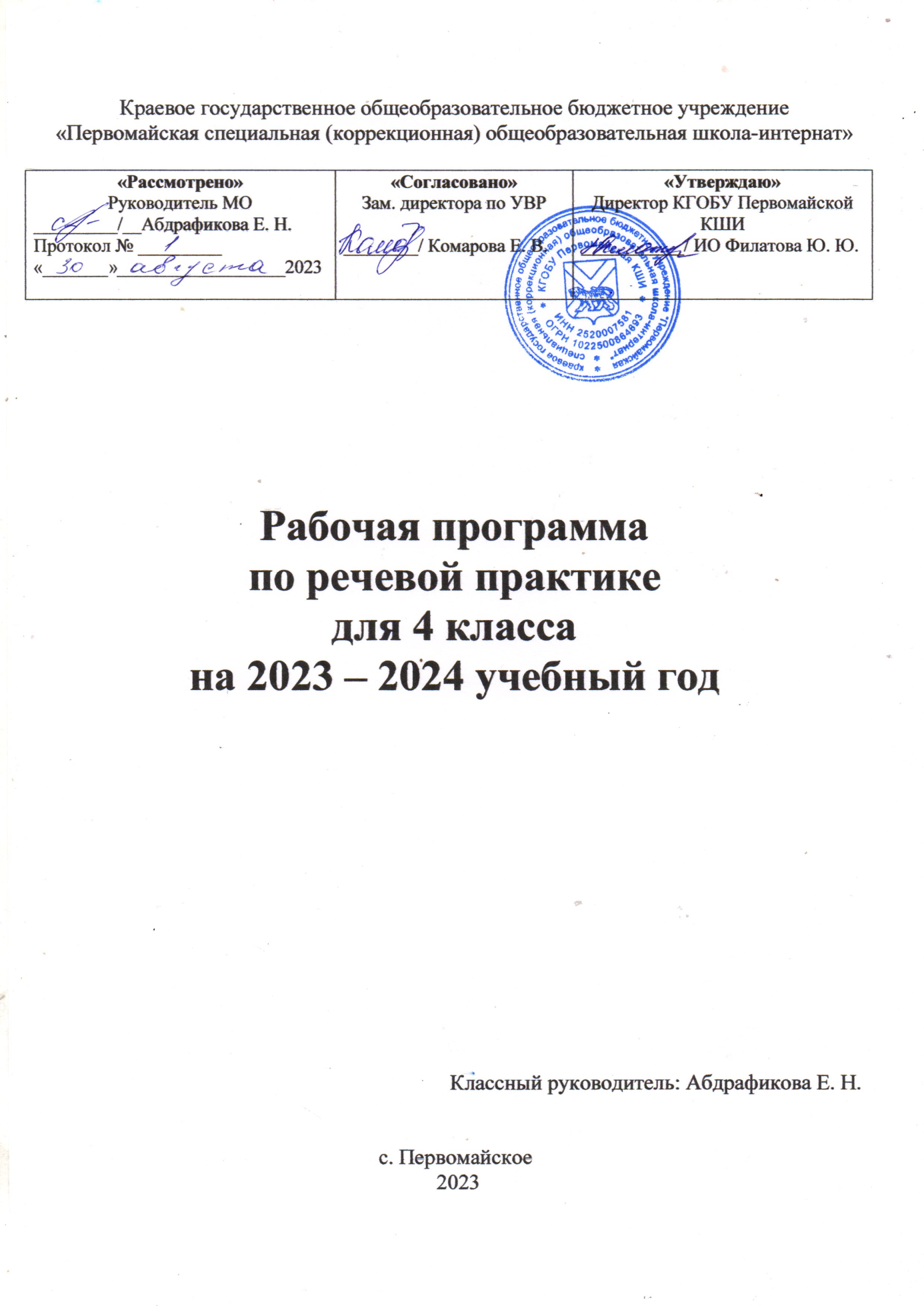 ПОЯСНИТЕЛЬНАЯ ЗАПИСКАРабочая программа по учебному предмету «Речевая практика» составлена на основе Федеральной адаптированной основной общеобразовательной программы обучающихся с умственной отсталостью (интеллектуальными нарушениями), далее ФАООП УО (вариант 1), утвержденной приказом Министерства просвещения России от 24.11.2022 г. № 1026.  Федеральный закон от 29 декабря 2012 г. №273-Ф3 «Об образовании в Российской Федерации (в ред. Федеральных законов от 17. 02. 2-21 № 10-Ф3, от 24. 03. 2021 №51-Ф3, от 05. 04. 2021 №85-Ф3, от 20. 04. 2021 №95-Ф3, от 30. 04. 2021 № 114-Ф3, от 11. 06. 2021 №170=Ф3, от02. 07. 2021 №310-Ф3, от 02. 07. 2021 №351-Ф3;	Приказ Министерства образования и науки Российской Федерации от 19. 12. 2014 №1599 «Об утверждении федерального государственного образовательного стандарта образования обучающихся с умственной отсталостью (интеллектуальными нарушениями)»ФАООП УО (вариант 1) адресована обучающимся с легкой умственной отсталостью (интеллектуальными нарушениями) с учетом реализации их особых образовательных потребностей, а также индивидуальных особенностей и возможностей.Учебный предмет «Речевая практика» относится к предметной области «Язык и речевая практика» и является обязательной частью учебного плана. В соответствии с учебным планом рабочая программа по учебному предмету «Речевая практика» в 4 классе рассчитана на 34 учебные недели и составляет 68 часов в год (2 часа в неделю).Федеральная адаптированная основная общеобразовательная программа определяет цель и задачи учебного предмета «Речевая практика».Цель учебного предмета – развитие речевой коммуникации обучающихся с умственной отсталостью (интеллектуальными нарушениями) для осуществления общения с окружающими людьми.Задачи обучения:совершенствование речевого опыта;обогащение языковых средств детей;формирование выразительной стороны речи;формирование у обучающихся навыков связной речи;воспитание культуры речевого общения.Рабочая программа по учебному предмету «Речевая практика» в 4 классе определяет следующие задачи:ускорение процесса овладения разговорной речью на основе коррекции всех составляющих речевой акт компонентов;улучшение таких качественных характеристик устной речи, как звукопроизношение, темп, ритм, дикция, интонация, выразительность;развитие умения составлять рассказ с опорой на иллюстрации, на фиксированную структуру текста, по серии картинок; развитие творческой активности обучающихся;формирование представлений о необходимости обязательного выполнения правил, обеспечивающих безопасность человека и порядок в обществе.  СОДЕРЖАНИЕ ОБУЧЕНИЯОбучение речевой практике в 4 классе носит практическую направленность и тесно связано с другими учебными предметами, жизнью, готовит обучающихся к овладению профессионально-трудовыми знаниями и навыками, учит использованию речи в различных ситуациях.В зависимости от формы организации совместной деятельности учителя и обучающихся выделяются следующие методы обучения: конструирование диалогов, тренировочные упражнения в произнесении с заданной интонацией, проигрывание диалогов, рассматривание иллюстрации, анализ плана, составление предложений, слушание аудиозаписи, ролевые и дидактические игры по теме ситуации и др.Содержание разделовПЛАНИРУЕМЫЕ РЕЗУЛЬТАТЫ Личностные:способность положительно относиться к окружающей действительности, готовность к организации взаимодействия с ней и эстетическому ее восприятию;представление о различных социальных ролях: собственных и окружающих людей;целостный, социально ориентированный взгляд на мир в единстве его природной и социальной частей;готовность к безопасному и бережному поведению в природе и обществе.Предметные:Минимальный уровень: выполнять задания по словесной инструкции учителя, детей;выражать свои просьбы, используя вежливые слова, адекватно пользоваться правилами этикета при встрече и расставании с детьми и взрослыми;знать свои имя и фамилию, адрес дома, объяснять, как можно доехать или дойти до школы (по вопросам учителя участвовать в ролевых играх в соответствии с речевыми возможностями);слушать сказку или рассказ, уметь отвечать на вопросы с опорой на иллюстративный материал;выразительно произносить чистоговорки, короткие стихотворения по образцу учителя;участвовать в беседе;слушать сказку или рассказ, пересказывать содержание, опираясь на картинно-символический план.Достаточный уровень:понимать содержание сказок и рассказов, прочитанных артистами в аудиозаписи, уметь отвечать на вопросы по содержанию услышанного; понимать содержание детских радио- и телевизионных передач, уметь отвечать на вопросы по содержанию услышанного;уметь выбирать правильные средства интонации, ориентируясь на образец учителя и анализ речевой ситуации; участвовать в диалогах по темам речевых ситуаций; правильно выражать свои просьбы, уметь здороваться, прощаться, просить прощения и извиняться, используя соответствующие выражения;принимать участие в коллективном составлении рассказа, сказки по темам речевых ситуаций;уметь воспроизводить составленные рассказы с опорой на картинно-символический план.Система оценки достиженийОценка личностных результатов предполагает, прежде всего, оценку продвижения обучающегося в овладении социальными (жизненными) компетенциями, может быть представлена в условных единицах:0 баллов - нет фиксируемой динамики;1 балл - минимальная динамика;2 балла - удовлетворительная динамика;3 балла - значительная динамика.Оценка предметных результатов обучающихся с умственной отсталостью (интеллектуальными нарушениями) 4-х классов базируется на принципах индивидуального и дифференцированного подходов и осуществляется по  трехбалльной системе:«5» - отлично,«4» - хорошо,«3» - удовлетворительно.Оценка «5» ставится, если обучающийся обнаруживает понимание пройденного материала. Самостоятельно или с помощью учителя может сформулировать и обосновать ответ, привести необходимые примеры полученных знаний на практике, в жизни. Допускает незначительные неточности (оговорки), не влияющие на правильность понятий, которые исправляет сам или с помощью учителя. Ученик в основном, последователен в изложении учебного материала.Оценка «4» ставится, если обучающийся дает ответ, в целом соответствующий требованиям оценки «5», но затрудняется в формулировании отдельных понятий и определений. Исправляет их с помощью учителя. Делает ошибки по практическому применению отдельных положений изучаемых предметов в повседневной жизни. Исправляет их с помощью учителя.Оценка «3» ставится, если обучающийся обнаруживает знание и понимание основных положений данной темы, но излагает материал (вопрос) недостаточно полно и последовательно, с большими затруднениями. Допускает ошибки в речи; затрудняется самостоятельно подтвердить правила примерами и делает это с помощью учителя; нуждается в постоянной помощи учителя. Делает ошибки, вызванные недопониманием учебного материала.Оценка «2» - не ставится.ТЕМАТИЧЕСКОЕ ПЛАНИРОВАНИЕ№п/пНазвание раздела, темыКоличествочасовКонтрольныеработы1Аудирование102Дикция и выразительность речи2223Подготовка речевой ситуации и организация высказывания2844Культура общения81Итого:Итого:687№Тема предметаКол-во 
часовПрограммное содержаниеДифференциация видов деятельности обучающихсяДифференциация видов деятельности обучающихся№Тема предметаКол-во 
часовПрограммное содержаниеМинимальный уровеньДостаточный уровеньДелимся новостями – 4 часаДелимся новостями – 4 часаДелимся новостями – 4 часаДелимся новостями – 4 часаДелимся новостями – 4 часаДелимся новостями – 4 часа1Мы снова в школе 
Делимся новостями1Поздравление с началом учебного годаЗнание и употребление слов приветствия и прощания в школе и домаВведение в тему (рассматривание картинки, свободные высказывания детей по её содержанию)Беседа с привлечением личного опытаСоставление рассказа об интересных событиях, произошедших летом, показ фотографий, рисунковКонструирование диалогов на тему «Как я провёл лето»Выражают свои просьбы, используют вежливые слова, используют правила этикета при встрече и расставании с детьми и взрослымиСоставляют рассказы на основе иллюстраций с помощью наводящих вопросов учителяПравильно выражают свои просьбы, умеют здороваться, прощаться, просить прощения и извиняться, используют соответствующие выраженияСоставляют рассказы на основе иллюстраций2Мы снова в школе1Составление описания школы по плануКонструирование диалогов-приветствий из заданных репликЗнакомство с текстом стихотворения И. Гамазковой «Прошлым летом»Составление рассказов на тему летнего отдыха с использованием карточек-опор с названиями фиксированных частей текста (начало, основная часть, конец)Используют диалогические формы речи в различных ситуациях общенияУчаствуют в диалоге с помощью наводящих вопросовСоставляют рассказы с использованием карточек-опор с помощью наводящих вопросов учителяПользуются словами этикета, основными правилами культуры речевого общенияУчаствуют в диалогеСоставляют рассказы на тему летнего отдыха  с использованием карточек-опор 3Как я провёл лето1Конструирование диалогов по рисункам на тему «Этим летом…»Игра «Где я был-не расскажу, а что делал-покажу» с использованием рисунковСоставление обучающимися рассказов о самых интересных событиях прошедшего лета с опорой на карточки, называющие фиксированные части текста, и на выполненные рисункиИспользуют диалогические формы речи в различных ситуациях общенияИграют в игры, соблюдая правилаСоставляют рассказы с опорой на карточки с помощью наводящих вопросов учителяПользуются словами этикета, основными правилами культуры речевого общенияИграют в игру, соблюдая правилаУчаствуют в диалогеСоставляют рассказы с опорой на карточки 4Урок-игра «Угадай мой рисунок»1Рисование по теме летнего отдыха, угадывание темы рисунка, обсуждениеСоставление рассказов по своим рисункам так, чтобы остальные ученики смогли догадаться, какой рисунок выполнен рассказчикомУчаствуют в обсужденииСоставляют рассказ по рисунку с помощью наводящих вопросов учителя Участвуют в обсужденииСоставляют рассказ по рисунку Я выбираю книгу. Библиотека – 4 часаЯ выбираю книгу. Библиотека – 4 часаЯ выбираю книгу. Библиотека – 4 часаЯ выбираю книгу. Библиотека – 4 часаЯ выбираю книгу. Библиотека – 4 часаЯ выбираю книгу. Библиотека – 4 часа5Я выбираю книгу1Чтение стихотворения учителем, обсуждение прочитанного, коллективный ответ на поставленный в стихотворении вопросЗнание назначения библиотеки, правил поведения в библиотекеУмение выбирать книгу в библиотекеУчаствуют в беседеЗнакомятся с правилами поведения в библиотекеУмеют выбирать книгу в библиотеке с помощью учителяУмеют отвечать на вопросы по содержанию услышанногоСоблюдают правила поведения в библиотекеУмеют выбирать книгу в библиотеке6Мы в библиотеке1Экскурсия в школьную библиотекуИспользование в речи и поведении ранее усвоенных правил поведенияУчастие в диалоге с библиотекаремОтгадывание загадок, беседа по картинкеСоставление предложений с опорой на картину и собственные высказыванияСоставление рассказов «Моя любимая книга» с опорой на планИгра «Рассказ по кругу» Обмен первыми впечатлениями о книгах, принесённых обучающимися и учителемУчаствуют в беседе с библиотекаремСоставляют предложения с опорой на картинку с помощью наводящих вопросов учителяСоставляют рассказы «Моя любимая книга» с опорой на план с помощью наводящих вопросов учителяИграют в игры, соблюдая правилаУмеют отвечать на вопросы по содержанию услышанногоОтгадывают загадкиСоставляют предложения с опорой на картинку и собственные высказыванияСоставляют рассказ «Моя любимая книга» с опорой на планИграют в игры, соблюдая правила7Моя любимая книга1Экскурсия в школьную библиотекуИспользование в речи и поведении ранее усвоенных правил поведенияУчастие в диалоге с библиотекаремОтгадывание загадок, беседа по картинкеСоставление предложений с опорой на картину и собственные высказыванияСоставление рассказов «Моя любимая книга» с опорой на планИгра «Рассказ по кругу» Обмен первыми впечатлениями о книгах, принесённых обучающимися и учителемУчаствуют в беседе с библиотекаремСоставляют предложения с опорой на картинку с помощью наводящих вопросов учителяСоставляют рассказы «Моя любимая книга» с опорой на план с помощью наводящих вопросов учителяИграют в игры, соблюдая правилаУмеют отвечать на вопросы по содержанию услышанногоОтгадывают загадкиСоставляют предложения с опорой на картинку и собственные высказыванияСоставляют рассказ «Моя любимая книга» с опорой на планИграют в игры, соблюдая правила8Моя любимая книга1Экскурсия в школьную библиотекуИспользование в речи и поведении ранее усвоенных правил поведенияУчастие в диалоге с библиотекаремОтгадывание загадок, беседа по картинкеСоставление предложений с опорой на картину и собственные высказыванияСоставление рассказов «Моя любимая книга» с опорой на планИгра «Рассказ по кругу» Обмен первыми впечатлениями о книгах, принесённых обучающимися и учителемУчаствуют в беседе с библиотекаремСоставляют предложения с опорой на картинку с помощью наводящих вопросов учителяСоставляют рассказы «Моя любимая книга» с опорой на план с помощью наводящих вопросов учителяИграют в игры, соблюдая правилаУмеют отвечать на вопросы по содержанию услышанногоОтгадывают загадкиСоставляют предложения с опорой на картинку и собственные высказыванияСоставляют рассказ «Моя любимая книга» с опорой на планИграют в игры, соблюдая правила«Подскажите, пожалуйста…» - 4 часа«Подскажите, пожалуйста…» - 4 часа«Подскажите, пожалуйста…» - 4 часа«Подскажите, пожалуйста…» - 4 часа«Подскажите, пожалуйста…» - 4 часа«Подскажите, пожалуйста…» - 4 часа9«Подскажите, пожалуйста…»1Введение в ситуацию (рассматривание картинок, обсуждение проблемного вопроса)Знакомство с темой (беседа на основе личного опыта о том, когда	может быть использована фраза «Подскажите пожалуйста...»)Конструирование возможных диалогов обращения за помощью: к знакомому и незнакомому человекуРолевые игры по теме ситуацииОтвечают на вопросы учителя по их содержанию с опорой на иллюстративный материалОбсуждают ситуацию с помощью учителяИспользуют диалогические формы речи в различных ситуациях общенияИграют в игры, соблюдая правилаВоспроизводят составленные рассказы с опорой на иллюстративный материалОбсуждают ситуациюПользуются словами этикета, основными правилами культуры речевого общенияИграют в игры, соблюдая правила10«Подскажите, пожалуйста…»1Введение в ситуацию (рассматривание картинок, обсуждение проблемного вопроса)Знакомство с темой (беседа на основе личного опыта о том, когда	может быть использована фраза «Подскажите пожалуйста...»)Конструирование возможных диалогов обращения за помощью: к знакомому и незнакомому человекуРолевые игры по теме ситуацииОтвечают на вопросы учителя по их содержанию с опорой на иллюстративный материалОбсуждают ситуацию с помощью учителяИспользуют диалогические формы речи в различных ситуациях общенияИграют в игры, соблюдая правилаВоспроизводят составленные рассказы с опорой на иллюстративный материалОбсуждают ситуациюПользуются словами этикета, основными правилами культуры речевого общенияИграют в игры, соблюдая правила11«Подскажите, пожалуйста…»1Введение в ситуацию (рассматривание картинок, обсуждение проблемного вопроса)Знакомство с темой (беседа на основе личного опыта о том, когда	может быть использована фраза «Подскажите пожалуйста...»)Конструирование возможных диалогов обращения за помощью: к знакомому и незнакомому человекуРолевые игры по теме ситуацииОтвечают на вопросы учителя по их содержанию с опорой на иллюстративный материалОбсуждают ситуацию с помощью учителяИспользуют диалогические формы речи в различных ситуациях общенияИграют в игры, соблюдая правилаВоспроизводят составленные рассказы с опорой на иллюстративный материалОбсуждают ситуациюПользуются словами этикета, основными правилами культуры речевого общенияИграют в игры, соблюдая правила12«Подскажите, пожалуйста…»1Введение в ситуацию (рассматривание картинок, обсуждение проблемного вопроса)Знакомство с темой (беседа на основе личного опыта о том, когда	может быть использована фраза «Подскажите пожалуйста...»)Конструирование возможных диалогов обращения за помощью: к знакомому и незнакомому человекуРолевые игры по теме ситуацииОтвечают на вопросы учителя по их содержанию с опорой на иллюстративный материалОбсуждают ситуацию с помощью учителяИспользуют диалогические формы речи в различных ситуациях общенияИграют в игры, соблюдая правилаВоспроизводят составленные рассказы с опорой на иллюстративный материалОбсуждают ситуациюПользуются словами этикета, основными правилами культуры речевого общенияИграют в игры, соблюдая правилаЯ за порогом дома – 3 часаЯ за порогом дома – 3 часаЯ за порогом дома – 3 часаЯ за порогом дома – 3 часаЯ за порогом дома – 3 часаЯ за порогом дома – 3 часа13Я - пассажир1Знакомство с темой (беседа на основе личного опыта)Актуализация имеющихся знаний о правилах поведения в общественном транспортеКонструирование возможных диалогов в общественном транспортеРолевая игра «В автобусе» Используют правила поведения в общественном транспортеИспользуют вежливые словаКонструируют возможные диалоги в общественном транспорте с помощью учителяИграют в игры, соблюдая правилаУмеют пользоваться правилами поведения в общественном транспортеИспользуют вежливые словаКонструируют возможные диалоги в общественном транспортеИграют в игры, соблюдая правила14Я - пассажир1Знакомство с темой (беседа на основе личного опыта)Актуализация имеющихся знаний о правилах поведения в общественном транспортеКонструирование возможных диалогов в общественном транспортеРолевая игра «В автобусе» Используют правила поведения в общественном транспортеИспользуют вежливые словаКонструируют возможные диалоги в общественном транспорте с помощью учителяИграют в игры, соблюдая правилаУмеют пользоваться правилами поведения в общественном транспортеИспользуют вежливые словаКонструируют возможные диалоги в общественном транспортеИграют в игры, соблюдая правила15Я - пассажир1Знакомство с темой (беседа на основе личного опыта)Актуализация имеющихся знаний о правилах поведения в общественном транспортеКонструирование возможных диалогов в общественном транспортеРолевая игра «В автобусе» Используют правила поведения в общественном транспортеИспользуют вежливые словаКонструируют возможные диалоги в общественном транспорте с помощью учителяИграют в игры, соблюдая правилаУмеют пользоваться правилами поведения в общественном транспортеИспользуют вежливые словаКонструируют возможные диалоги в общественном транспортеИграют в игры, соблюдая правилаВ гости к сказке -7 часовВ гости к сказке -7 часовВ гости к сказке -7 часовВ гости к сказке -7 часовВ гости к сказке -7 часовВ гости к сказке -7 часов16Русская народная сказка «Петушок – Золотой гребешок»1Прослушивание аудиозаписи сказки «Петушок — Золотой гребешок» с опорой на иллюстрации к урокуТренировочные упражнения в передаче характера и переживаний героевУмение изменять силу голоса, тон и тема речи в зависимости от эпизода сказкиПроигрывание эпизодов сказки с использованием элементов костюмов, кукол или фигур героевСлушают сказку, умеют отвечать на вопросы с опорой на иллюстративный материалУчаствуют в проигрывании эпизодов сказки с помощью учителяПонимают содержание сказки, прослушанной в аудиозаписи, отвечают на вопросы учителяУчаствуют в проигрывании эпизодов сказки17Русская народная сказка «Петушок – Золотой гребешок»1Прослушивание аудиозаписи сказки «Петушок — Золотой гребешок» с опорой на иллюстрации к урокуТренировочные упражнения в передаче характера и переживаний героевУмение изменять силу голоса, тон и тема речи в зависимости от эпизода сказкиПроигрывание эпизодов сказки с использованием элементов костюмов, кукол или фигур героевСлушают сказку, умеют отвечать на вопросы с опорой на иллюстративный материалУчаствуют в проигрывании эпизодов сказки с помощью учителяПонимают содержание сказки, прослушанной в аудиозаписи, отвечают на вопросы учителяУчаствуют в проигрывании эпизодов сказки18Театрализованное представление сказки1Участие в театрализованном представлении сказки с использованием элементов костюмов, кукол или фигур героевУчаствуют в проигрывании эпизодов сказки с помощью учителяПринимают участие в театрализованном представлении19Театрализованное представление сказки1Участие в театрализованном представлении сказки с использованием элементов костюмов, кукол или фигур героевУчаствуют в проигрывании эпизодов сказки с помощью учителяПринимают участие в театрализованном представлении20Моя любимая сказка1Участие в викторине «Сказка ложь, да в ней намёк»Представление любимой сказки в виде рассказа, пересказа, иллюстрацийВоспринимают на слух рассказы одноклассниковОтвечают на вопросы учителя с опорой на иллюстративный материалПересказывают сказку с опорой на иллюстративный материалВоспринимают на слух рассказы одноклассниковОтвечают на вопросы учителяПересказывают сказку21Моя любимая сказка1Участие в викторине «Сказка ложь, да в ней намёк»Представление любимой сказки в виде рассказа, пересказа, иллюстрацийВоспринимают на слух рассказы одноклассниковОтвечают на вопросы учителя с опорой на иллюстративный материалПересказывают сказку с опорой на иллюстративный материалВоспринимают на слух рассказы одноклассниковОтвечают на вопросы учителяПересказывают сказку22Моя любимая сказка1Участие в викторине «Сказка ложь, да в ней намёк»Представление любимой сказки в виде рассказа, пересказа, иллюстрацийВоспринимают на слух рассказы одноклассниковОтвечают на вопросы учителя с опорой на иллюстративный материалПересказывают сказку с опорой на иллюстративный материалВоспринимают на слух рассказы одноклассниковОтвечают на вопросы учителяПересказывают сказкуУ телевизора – 4 часаУ телевизора – 4 часаУ телевизора – 4 часаУ телевизора – 4 часаУ телевизора – 4 часаУ телевизора – 4 часа23У телевизораПланируем телевизионный досуг1Введение в ситуацию (рассматривание картинок, обсуждение проблемного вопроса)Знакомство с темой (беседа на основе личного опыта)Актуализация, уточнение и расширение имеющихся знаний по теме: предпочтения обучающихся в телеэфире, умение ориентироваться в программе телепередач, умение пользоваться пультом от телевизораОтвечают на вопросы учителя по содержанию просмотренных и видеофильмовПонимают содержание детских видеофильмов, отвечать на вопросы учителя24У телевизора. Планируем телевизионный досуг1Введение в ситуацию (рассматривание картинок, обсуждение проблемного вопроса)Знакомство с темой (беседа на основе личного опыта)Актуализация, уточнение и расширение имеющихся знаний по теме: предпочтения обучающихся в телеэфире, умение ориентироваться в программе телепередач, умение пользоваться пультом от телевизораОтвечают на вопросы учителя по содержанию просмотренных и видеофильмовПонимают содержание детских видеофильмов, отвечать на вопросы учителя25Мои любимые передачи1Актуализация, уточнение и расширение имеющихся знаний по теме: предпочтения обучающихся в телеэфире, умение ориентироваться в программе телепередач, умение пользоваться пультом от телевизора.Коллективное обсуждение «Моя любимая программа» с элементами рассказов обучающихся, выполненных с опорой на планОтвечают на вопросы учителя по содержанию просмотренных и видеофильмовУчаствуют в коллективном обсуждении «Моя любимая книга» с помощью учителя, с опорой на планПонимают содержание детских видеофильмов, отвечать на вопросы учителяКоллективно обсуждают «Моя любимая книга» с опорой на план26Мои любимые передачи1Актуализация, уточнение и расширение имеющихся знаний по теме: предпочтения обучающихся в телеэфире, умение ориентироваться в программе телепередач, умение пользоваться пультом от телевизора.Коллективное обсуждение «Моя любимая программа» с элементами рассказов обучающихся, выполненных с опорой на планОтвечают на вопросы учителя по содержанию просмотренных и видеофильмовУчаствуют в коллективном обсуждении «Моя любимая книга» с помощью учителя, с опорой на планПонимают содержание детских видеофильмов, отвечать на вопросы учителяКоллективно обсуждают «Моя любимая книга» с опорой на планВ гости к сказке – 3 часаВ гости к сказке – 3 часаВ гости к сказке – 3 часаВ гости к сказке – 3 часаВ гости к сказке – 3 часаВ гости к сказке – 3 часа27Игра «Лисичка-сестричка»1Введение в тему (беседа с опорой на иллюстрацию)Знакомство со сказкой (слушание аудиозаписи сказки с опорой на иллюстрации)Закрепление содержания сказки (пересказ с опорой на иллюстрации, по вопросам учителя, игра «Рассказ по кругу» и др.)Инсценирование сказкиСлушают сказку, умеют отвечать на вопросы с опорой на иллюстративный материалПересказывают сказку с опорой на иллюстрацииУчаствуют в проигрывании эпизодов сказкиИграют в игры, соблюдая правилаПонимают содержание сказки, прослушанной в аудиозаписи, отвечают на вопросы учителяИнсценируют сказкуИграют в игры, соблюдая правила28Игра «Лисичка-сестричка»1Введение в тему (беседа с опорой на иллюстрацию)Знакомство со сказкой (слушание аудиозаписи сказки с опорой на иллюстрации)Закрепление содержания сказки (пересказ с опорой на иллюстрации, по вопросам учителя, игра «Рассказ по кругу» и др.)Инсценирование сказкиСлушают сказку, умеют отвечать на вопросы с опорой на иллюстративный материалПересказывают сказку с опорой на иллюстрацииУчаствуют в проигрывании эпизодов сказкиИграют в игры, соблюдая правилаПонимают содержание сказки, прослушанной в аудиозаписи, отвечают на вопросы учителяИнсценируют сказкуИграют в игры, соблюдая правила29Игра «Лисичка-сестричка»1Введение в тему (беседа с опорой на иллюстрацию)Знакомство со сказкой (слушание аудиозаписи сказки с опорой на иллюстрации)Закрепление содержания сказки (пересказ с опорой на иллюстрации, по вопросам учителя, игра «Рассказ по кругу» и др.)Инсценирование сказкиСлушают сказку, умеют отвечать на вопросы с опорой на иллюстративный материалПересказывают сказку с опорой на иллюстрацииУчаствуют в проигрывании эпизодов сказкиИграют в игры, соблюдая правилаПонимают содержание сказки, прослушанной в аудиозаписи, отвечают на вопросы учителяИнсценируют сказкуИграют в игры, соблюдая правилаНовогодние истории – 4 часаНовогодние истории – 4 часаНовогодние истории – 4 часаНовогодние истории – 4 часаНовогодние истории – 4 часаНовогодние истории – 4 часа30Новогодние истории1Введение в тему (беседа с опорой на иллюстрации)Актуализация знаний о новогодних сказках, мультфильмахОбсуждение замысла историиСоставление предложений к каждой части придумываемой истории с опорой на вопросный планИллюстрирование истории согласно замыслуРассказывание вариантов истории, получившихся у школьниковПредставление истории на новогоднем празднике (инсценирование)Отвечают на вопросы учителя по содержанию просмотренных и видеофильмовОбсуждают замысел истории с помощью наводящих вопросов Составляют простые предложения с опорой на вопросный план и с помощью учителяУчаствуют в проигрывании эпизодов сказки с помощью учителяПонимают содержание детских видеофильмов, отвечать на вопросы учителяОбсуждают замысел историиСоставляют распространенные предложения с опорой на вопросный планРассказывают получившие историиПринимают участие в театрализованном представлении31Новогодние истории1Введение в тему (беседа с опорой на иллюстрации)Актуализация знаний о новогодних сказках, мультфильмахОбсуждение замысла историиСоставление предложений к каждой части придумываемой истории с опорой на вопросный планИллюстрирование истории согласно замыслуРассказывание вариантов истории, получившихся у школьниковПредставление истории на новогоднем празднике (инсценирование)Отвечают на вопросы учителя по содержанию просмотренных и видеофильмовОбсуждают замысел истории с помощью наводящих вопросов Составляют простые предложения с опорой на вопросный план и с помощью учителяУчаствуют в проигрывании эпизодов сказки с помощью учителяПонимают содержание детских видеофильмов, отвечать на вопросы учителяОбсуждают замысел историиСоставляют распространенные предложения с опорой на вопросный планРассказывают получившие историиПринимают участие в театрализованном представлении32Новогодние истории1Введение в тему (беседа с опорой на иллюстрации)Актуализация знаний о новогодних сказках, мультфильмахОбсуждение замысла историиСоставление предложений к каждой части придумываемой истории с опорой на вопросный планИллюстрирование истории согласно замыслуРассказывание вариантов истории, получившихся у школьниковПредставление истории на новогоднем празднике (инсценирование)Отвечают на вопросы учителя по содержанию просмотренных и видеофильмовОбсуждают замысел истории с помощью наводящих вопросов Составляют простые предложения с опорой на вопросный план и с помощью учителяУчаствуют в проигрывании эпизодов сказки с помощью учителяПонимают содержание детских видеофильмов, отвечать на вопросы учителяОбсуждают замысел историиСоставляют распространенные предложения с опорой на вопросный планРассказывают получившие историиПринимают участие в театрализованном представлении33Новогодние истории1Введение в тему (беседа с опорой на иллюстрации)Актуализация знаний о новогодних сказках, мультфильмахОбсуждение замысла историиСоставление предложений к каждой части придумываемой истории с опорой на вопросный планИллюстрирование истории согласно замыслуРассказывание вариантов истории, получившихся у школьниковПредставление истории на новогоднем празднике (инсценирование)Отвечают на вопросы учителя по содержанию просмотренных и видеофильмовОбсуждают замысел истории с помощью наводящих вопросов Составляют простые предложения с опорой на вопросный план и с помощью учителяУчаствуют в проигрывании эпизодов сказки с помощью учителяПонимают содержание детских видеофильмов, отвечать на вопросы учителяОбсуждают замысел историиСоставляют распространенные предложения с опорой на вопросный планРассказывают получившие историиПринимают участие в театрализованном представленииЗнаки-помощники - 4 часаЗнаки-помощники - 4 часаЗнаки-помощники - 4 часаЗнаки-помощники - 4 часаЗнаки-помощники - 4 часаЗнаки-помощники - 4 часа34Знаки-помощники1Введение в тему (рассматривание картинок по теме «Знаки-помощники»)Актуализация знаний обучающихся по теме на основе рассматривания условных знаков, встречающихся в повседневной жизниМоделирование и проигрывание возможных диалогов на улице, предполагающих обсуждение значения дорожных знаковПовторяют правила ПДДМоделируют  и проигрывают возможные диалоги на улице, предполагающие обсуждение значения дорожных знаков с помощью учителяНазывают дорожные знаки и виды переходов, рисуют знакиМоделируют  и проигрывают возможные диалоги на улице, предполагающие обсуждение значения дорожных знаков35Знаки-помощники1Введение в тему (рассматривание картинок по теме «Знаки-помощники»)Актуализация знаний обучающихся по теме на основе рассматривания условных знаков, встречающихся в повседневной жизниМоделирование и проигрывание возможных диалогов на улице, предполагающих обсуждение значения дорожных знаковПовторяют правила ПДДМоделируют  и проигрывают возможные диалоги на улице, предполагающие обсуждение значения дорожных знаков с помощью учителяНазывают дорожные знаки и виды переходов, рисуют знакиМоделируют  и проигрывают возможные диалоги на улице, предполагающие обсуждение значения дорожных знаков36Я – пассажир1Актуализация информации о предупреждающих и информационных знакахУчастие в викторине «О чём мне говорят знаки?»Повторение правил поведения в общественном транспортеРолевая игра «Я – пассажир»Составляют правила дорожного движенияУчаствуют в ролевых играх в соответствии с речевыми возможностямиВыражают свои просьбы, используя вежливые слова, адекватно пользуясь правилами этикетаПользуются правилами дорожного движенияУчаствуют в ролевых играхВыражают свои просьбы, используя вежливые слова, адекватно пользуясь правилами этикета37Я – пассажир1Актуализация информации о предупреждающих и информационных знакахУчастие в викторине «О чём мне говорят знаки?»Повторение правил поведения в общественном транспортеРолевая игра «Я – пассажир»Составляют правила дорожного движенияУчаствуют в ролевых играх в соответствии с речевыми возможностямиВыражают свои просьбы, используя вежливые слова, адекватно пользуясь правилами этикетаПользуются правилами дорожного движенияУчаствуют в ролевых играхВыражают свои просьбы, используя вежливые слова, адекватно пользуясь правилами этикетаВ гостях у леса – 4 часаВ гостях у леса – 4 часаВ гостях у леса – 4 часаВ гостях у леса – 4 часаВ гостях у леса – 4 часаВ гостях у леса – 4 часа38В гостях у леса1Введение в ситуацию (рассматривание картинок, обсуждение проблемного вопроса)Знакомство с темой (беседа с привлечением личного опыта, ответы на вопросы на основе иллюстраций)Актуализация, уточнение и расширение имеющихся знаний о правилах поведения в лесуТворческая работа «Что может нанести вред лесу?»Представление работ обучающимися (составление рассказов)Составление «Правил вежливого поведения в лесу»Используют диалогические формы речи в различных ситуациях общенияОтвечают на вопросы учителя по их содержанию с опорой на иллюстративный материалУчаствуют в представлении работ в соответствии с речевыми возможностямиСоставляют «Правила вежливого поведения в лесу» с помощью учителяАктивно участвуют в диалогах по темам речевых ситуацийУмеют воспроизводить составленные рассказы с опорой на иллюстративный материалПредставляют работыСоставляют «Правила вежливого поведения в лесу»39В гостях у леса1Введение в ситуацию (рассматривание картинок, обсуждение проблемного вопроса)Знакомство с темой (беседа с привлечением личного опыта, ответы на вопросы на основе иллюстраций)Актуализация, уточнение и расширение имеющихся знаний о правилах поведения в лесуТворческая работа «Что может нанести вред лесу?»Представление работ обучающимися (составление рассказов)Составление «Правил вежливого поведения в лесу»Используют диалогические формы речи в различных ситуациях общенияОтвечают на вопросы учителя по их содержанию с опорой на иллюстративный материалУчаствуют в представлении работ в соответствии с речевыми возможностямиСоставляют «Правила вежливого поведения в лесу» с помощью учителяАктивно участвуют в диалогах по темам речевых ситуацийУмеют воспроизводить составленные рассказы с опорой на иллюстративный материалПредставляют работыСоставляют «Правила вежливого поведения в лесу»40В гостях у леса1Введение в ситуацию (рассматривание картинок, обсуждение проблемного вопроса)Знакомство с темой (беседа с привлечением личного опыта, ответы на вопросы на основе иллюстраций)Актуализация, уточнение и расширение имеющихся знаний о правилах поведения в лесуТворческая работа «Что может нанести вред лесу?»Представление работ обучающимися (составление рассказов)Составление «Правил вежливого поведения в лесу»Используют диалогические формы речи в различных ситуациях общенияОтвечают на вопросы учителя по их содержанию с опорой на иллюстративный материалУчаствуют в представлении работ в соответствии с речевыми возможностямиСоставляют «Правила вежливого поведения в лесу» с помощью учителяАктивно участвуют в диалогах по темам речевых ситуацийУмеют воспроизводить составленные рассказы с опорой на иллюстративный материалПредставляют работыСоставляют «Правила вежливого поведения в лесу»41В гостях у леса1Введение в ситуацию (рассматривание картинок, обсуждение проблемного вопроса)Знакомство с темой (беседа с привлечением личного опыта, ответы на вопросы на основе иллюстраций)Актуализация, уточнение и расширение имеющихся знаний о правилах поведения в лесуТворческая работа «Что может нанести вред лесу?»Представление работ обучающимися (составление рассказов)Составление «Правил вежливого поведения в лесу»Используют диалогические формы речи в различных ситуациях общенияОтвечают на вопросы учителя по их содержанию с опорой на иллюстративный материалУчаствуют в представлении работ в соответствии с речевыми возможностямиСоставляют «Правила вежливого поведения в лесу» с помощью учителяАктивно участвуют в диалогах по темам речевых ситуацийУмеют воспроизводить составленные рассказы с опорой на иллюстративный материалПредставляют работыСоставляют «Правила вежливого поведения в лесу»Задушевный разговор 4 часаЗадушевный разговор 4 часаЗадушевный разговор 4 часаЗадушевный разговор 4 часаЗадушевный разговор 4 часаЗадушевный разговор 4 часа42Задушевный разговор1Введение в тему ситуации (работа с иллюстрацией, обсуждение проблемного вопроса)Обсуждение проблемной ситуации (девочка расстроена, ей необходимо утешение) Актуализация и уточнение словаря эмоций у школьниковВведение в контекст разговора словосочетания «задушевный разговор» (добрый, между друзьями или близкими людьми, негромкий)Моделирование диалогов утешения, сочувствия, предостережения на основе иллюстрацийИгра «Свои чувства не скажу, а без слов вам покажу»Выбирают  правильные средства интонации, ориентируясь на образец учителя и анализ речевой ситуации Используют диалогические формы речи в различных ситуациях общенияИграют в игру «Свои чувства не скажу, а без слов вам покажу», соблюдая правилаМоделируют  диалоги утешения, сочувствия, предостережения на основе иллюстраций и с помощью учителяВыбираю правильные средства интонации, ориентируясь на образец учителя и анализ речевой ситуацииУчаствуют в диалогах по темам речевых ситуацийИграют в игру «Свои чувства не скажу, а без слов вам покажу»Моделируют  диалоги утешения, сочувствия, предостережения на основе иллюстраций43Задушевный разговор1Введение в тему ситуации (работа с иллюстрацией, обсуждение проблемного вопроса)Обсуждение проблемной ситуации (девочка расстроена, ей необходимо утешение) Актуализация и уточнение словаря эмоций у школьниковВведение в контекст разговора словосочетания «задушевный разговор» (добрый, между друзьями или близкими людьми, негромкий)Моделирование диалогов утешения, сочувствия, предостережения на основе иллюстрацийИгра «Свои чувства не скажу, а без слов вам покажу»Выбирают  правильные средства интонации, ориентируясь на образец учителя и анализ речевой ситуации Используют диалогические формы речи в различных ситуациях общенияИграют в игру «Свои чувства не скажу, а без слов вам покажу», соблюдая правилаМоделируют  диалоги утешения, сочувствия, предостережения на основе иллюстраций и с помощью учителяВыбираю правильные средства интонации, ориентируясь на образец учителя и анализ речевой ситуацииУчаствуют в диалогах по темам речевых ситуацийИграют в игру «Свои чувства не скажу, а без слов вам покажу»Моделируют  диалоги утешения, сочувствия, предостережения на основе иллюстраций44Учимся общаться1Знакомство с рассказами В. Осеевой «Волшебное слово», «Что легче?», «На катке» в аудиозаписиСовместное рассматривание картинки, обсуждение первых впечатлений Тренировочные упражнения в изображении различных эмоцийСоотнесение рассказов с личным опытом детейСлушают рассказы В. Осеевой «Волшебное слово», «Что легче?», «На катке»Рассматривают картинки, принимают участие в обсужденииОтвечают на вопросыВыбирают  правильные средства интонации, ориентируясь на образец учителя и анализ речевой ситуацииУчаствуют в диалогах по темам речевых ситуацийПонимают содержание рассказов, прослушанной в аудиозаписи, отвечают на вопросы учителяРассматривают картинки, принимают участие в обсужденииОтвечают на вопросыВыбирают  правильные средства интонации, ориентируясь на образец учителя и анализ речевой ситуацииУчаствуют в диалогах по темам речевых ситуацийСоотносят составленные рассказы с о своим личным опытом с помощью учителя45Учимся общаться1Знакомство с рассказами В. Осеевой «Волшебное слово», «Что легче?», «На катке» в аудиозаписиСовместное рассматривание картинки, обсуждение первых впечатлений Тренировочные упражнения в изображении различных эмоцийСоотнесение рассказов с личным опытом детейСлушают рассказы В. Осеевой «Волшебное слово», «Что легче?», «На катке»Рассматривают картинки, принимают участие в обсужденииОтвечают на вопросыВыбирают  правильные средства интонации, ориентируясь на образец учителя и анализ речевой ситуацииУчаствуют в диалогах по темам речевых ситуацийПонимают содержание рассказов, прослушанной в аудиозаписи, отвечают на вопросы учителяРассматривают картинки, принимают участие в обсужденииОтвечают на вопросыВыбирают  правильные средства интонации, ориентируясь на образец учителя и анализ речевой ситуацииУчаствуют в диалогах по темам речевых ситуацийСоотносят составленные рассказы с о своим личным опытом с помощью учителяПриглашение – 4 часаПриглашение – 4 часаПриглашение – 4 часаПриглашение – 4 часаПриглашение – 4 часаПриглашение – 4 часа46Я получил приглашение1Введение в ситуацию (беседа с опорой на иллюстрацию, обсуждение проблемного вопроса)Актуализация имеющихся знаний по теме (беседа на основе личного опыта)Конструирование устных приглашений с опорой на план Дифференциация в зависимости от адресатаМоделирование диалогов, содержащих приглашение и вежливый отказСоставление текстов письменных приглашенийИспользуют диалогические формы речи в различных ситуациях общенияСоставляют устные приглашения с опорой на план в соответствии с речевыми возможностямиСоставляют текстовые письменные приглашения с помощью учителяМоделируют диалоги с помощью наводящих вопросовИспользуют диалогические формы речи в различных ситуациях общенияКонструируют устные приглашения с опорой на планСоставляют текстовые письменные приглашенияМоделируют диалоги47Я получил приглашение1Введение в ситуацию (беседа с опорой на иллюстрацию, обсуждение проблемного вопроса)Актуализация имеющихся знаний по теме (беседа на основе личного опыта)Конструирование устных приглашений с опорой на план Дифференциация в зависимости от адресатаМоделирование диалогов, содержащих приглашение и вежливый отказСоставление текстов письменных приглашенийИспользуют диалогические формы речи в различных ситуациях общенияСоставляют устные приглашения с опорой на план в соответствии с речевыми возможностямиСоставляют текстовые письменные приглашения с помощью учителяМоделируют диалоги с помощью наводящих вопросовИспользуют диалогические формы речи в различных ситуациях общенияКонструируют устные приглашения с опорой на планСоставляют текстовые письменные приглашенияМоделируют диалоги48Я получил приглашение1Введение в ситуацию (беседа с опорой на иллюстрацию, обсуждение проблемного вопроса)Актуализация имеющихся знаний по теме (беседа на основе личного опыта)Конструирование устных приглашений с опорой на план Дифференциация в зависимости от адресатаМоделирование диалогов, содержащих приглашение и вежливый отказСоставление текстов письменных приглашенийИспользуют диалогические формы речи в различных ситуациях общенияСоставляют устные приглашения с опорой на план в соответствии с речевыми возможностямиСоставляют текстовые письменные приглашения с помощью учителяМоделируют диалоги с помощью наводящих вопросовИспользуют диалогические формы речи в различных ситуациях общенияКонструируют устные приглашения с опорой на планСоставляют текстовые письменные приглашенияМоделируют диалоги49Инсценировка стихотворения А. Усачёва«Приглашение улитке»1Актуализация имеющихся знаний по теме (беседа на основе личного опыта)Слушание аудиозаписи стихотворения, распределение ролей, инсценирование стихотворения А. Усачёва «Приглашение улитке»Слушают стихотворение А. Усачёва «Приглашение улитке»Участвуют в инсценировании стихотворения А. Усачёва «Приглашение улитке»Понимают содержание стихотворения, прослушанной в аудиозаписи, отвечают на вопросы учителяИнсценируют стихотворение А. Усачёва «Приглашение улитке»Поздравляю! – 6 часовПоздравляю! – 6 часовПоздравляю! – 6 часовПоздравляю! – 6 часовПоздравляю! – 6 часовПоздравляю! – 6 часов50Поздравления1Введение в ситуацию (беседа с опорой на иллюстрацию, обсуждение проблемного вопроса)Конструирование поздравлений Дифференциация в зависимости от адресатаЗнакомство с правилами оформления письменного поздравления на открыткеТренировочные упражнения в подписывании поздравительных открытокПодготовка поздравительной открытки и подписи к нейИспользуют диалогические формы речи в различных ситуациях общенияСоставляют поздравление  в соответствии с речевыми возможностями с помощью учителяПодписывают поздравительные открытки по образцуОформляют поздравительную открытку с помощью учителяАктивно участвуют в диалогах по темам речевых ситуацийСоставляют поздравление  в соответствии с речевыми возможностямиПодписывают поздравительные открытки по образцуОформляют поздравительную открытку 51Поздравления1Введение в ситуацию (беседа с опорой на иллюстрацию, обсуждение проблемного вопроса)Конструирование поздравлений Дифференциация в зависимости от адресатаЗнакомство с правилами оформления письменного поздравления на открыткеТренировочные упражнения в подписывании поздравительных открытокПодготовка поздравительной открытки и подписи к нейИспользуют диалогические формы речи в различных ситуациях общенияСоставляют поздравление  в соответствии с речевыми возможностями с помощью учителяПодписывают поздравительные открытки по образцуОформляют поздравительную открытку с помощью учителяАктивно участвуют в диалогах по темам речевых ситуацийСоставляют поздравление  в соответствии с речевыми возможностямиПодписывают поздравительные открытки по образцуОформляют поздравительную открытку 52Поздравления1Введение в ситуацию (беседа с опорой на иллюстрацию, обсуждение проблемного вопроса)Конструирование поздравлений Дифференциация в зависимости от адресатаЗнакомство с правилами оформления письменного поздравления на открыткеТренировочные упражнения в подписывании поздравительных открытокПодготовка поздравительной открытки и подписи к нейИспользуют диалогические формы речи в различных ситуациях общенияСоставляют поздравление  в соответствии с речевыми возможностями с помощью учителяПодписывают поздравительные открытки по образцуОформляют поздравительную открытку с помощью учителяАктивно участвуют в диалогах по темам речевых ситуацийСоставляют поздравление  в соответствии с речевыми возможностямиПодписывают поздравительные открытки по образцуОформляют поздравительную открытку 53Поздравления1Введение в ситуацию (беседа с опорой на иллюстрацию, обсуждение проблемного вопроса)Конструирование поздравлений Дифференциация в зависимости от адресатаЗнакомство с правилами оформления письменного поздравления на открыткеТренировочные упражнения в подписывании поздравительных открытокПодготовка поздравительной открытки и подписи к нейИспользуют диалогические формы речи в различных ситуациях общенияСоставляют поздравление  в соответствии с речевыми возможностями с помощью учителяПодписывают поздравительные открытки по образцуОформляют поздравительную открытку с помощью учителяАктивно участвуют в диалогах по темам речевых ситуацийСоставляют поздравление  в соответствии с речевыми возможностямиПодписывают поздравительные открытки по образцуОформляют поздравительную открытку 54Мы на Дне рождения1Составление предложений с опорой на схемыПовторение правил поведения в гостях Тренировочные упражнения в произнесении поздравленийОбсуждение и проигрывание возможных конкурсов и развлечений, которые могут быть предложены в гостяхРазучивают и рассказывают стихотворения в соответствии с речевыми возможностямиСоставляют предложения с опорой на схемы и с помощью учителяПроизносят простые поздравленияПринимают участие в играх, соблюдая правилаРазучивают и рассказывают стихотворенияСоставляют предложения с опорой на схемыСоставляют и воспроизводят  простые поздравленияПринимают участие в играх, соблюдая правила55Мы на Дне рождения1Составление предложений с опорой на схемыПовторение правил поведения в гостях Тренировочные упражнения в произнесении поздравленийОбсуждение и проигрывание возможных конкурсов и развлечений, которые могут быть предложены в гостяхРазучивают и рассказывают стихотворения в соответствии с речевыми возможностямиСоставляют предложения с опорой на схемы и с помощью учителяПроизносят простые поздравленияПринимают участие в играх, соблюдая правилаРазучивают и рассказывают стихотворенияСоставляют предложения с опорой на схемыСоставляют и воспроизводят  простые поздравленияПринимают участие в играх, соблюдая правилаЖду письма! – 4 часаЖду письма! – 4 часаЖду письма! – 4 часаЖду письма! – 4 часаЖду письма! – 4 часаЖду письма! – 4 часа56Жду письма!1Знакомство с темой (беседа с привлечением личного опыта)Актуализация опыта обучающихся по теме, знакомство со структурой письмаСоставление коллективного письма литературному герою по теме с опорой на план из ключевых словСамостоятельная работа с дифференцированной помощью учителя «Письмо …» (в зависимости от интересов обучающихся могут быть предложены задания написать письмо другу, родственнику и др.)Используют диалогические формы речи в различных ситуациях общенияОтвечают на вопросыИспользуют структуру письма и участвуют в составлении коллективного письмаСоставляют письма с помощью учителяУчаствуют в самостоятельной работе с дифференцированной помощью учителяАктивно участвуют в диалогах по темам речевых ситуацийОтвечают на вопросыПользуются структурой письма, опираются на план из ключевых слов при составлении коллективного письмаСоставляют письма. Самостоятельно работают с дифференцированной помощью учителя57Жду письма!1Знакомство с темой (беседа с привлечением личного опыта)Актуализация опыта обучающихся по теме, знакомство со структурой письмаСоставление коллективного письма литературному герою по теме с опорой на план из ключевых словСамостоятельная работа с дифференцированной помощью учителя «Письмо …» (в зависимости от интересов обучающихся могут быть предложены задания написать письмо другу, родственнику и др.)Используют диалогические формы речи в различных ситуациях общенияОтвечают на вопросыИспользуют структуру письма и участвуют в составлении коллективного письмаСоставляют письма с помощью учителяУчаствуют в самостоятельной работе с дифференцированной помощью учителяАктивно участвуют в диалогах по темам речевых ситуацийОтвечают на вопросыПользуются структурой письма, опираются на план из ключевых слов при составлении коллективного письмаСоставляют письма. Самостоятельно работают с дифференцированной помощью учителя58Жду письма!1Знакомство с темой (беседа с привлечением личного опыта)Актуализация опыта обучающихся по теме, знакомство со структурой письмаСоставление коллективного письма литературному герою по теме с опорой на план из ключевых словСамостоятельная работа с дифференцированной помощью учителя «Письмо …» (в зависимости от интересов обучающихся могут быть предложены задания написать письмо другу, родственнику и др.)Используют диалогические формы речи в различных ситуациях общенияОтвечают на вопросыИспользуют структуру письма и участвуют в составлении коллективного письмаСоставляют письма с помощью учителяУчаствуют в самостоятельной работе с дифференцированной помощью учителяАктивно участвуют в диалогах по темам речевых ситуацийОтвечают на вопросыПользуются структурой письма, опираются на план из ключевых слов при составлении коллективного письмаСоставляют письма. Самостоятельно работают с дифференцированной помощью учителя59Жду письма!1Знакомство с темой (беседа с привлечением личного опыта)Актуализация опыта обучающихся по теме, знакомство со структурой письмаСоставление коллективного письма литературному герою по теме с опорой на план из ключевых словСамостоятельная работа с дифференцированной помощью учителя «Письмо …» (в зависимости от интересов обучающихся могут быть предложены задания написать письмо другу, родственнику и др.)Используют диалогические формы речи в различных ситуациях общенияОтвечают на вопросыИспользуют структуру письма и участвуют в составлении коллективного письмаСоставляют письма с помощью учителяУчаствуют в самостоятельной работе с дифференцированной помощью учителяАктивно участвуют в диалогах по темам речевых ситуацийОтвечают на вопросыПользуются структурой письма, опираются на план из ключевых слов при составлении коллективного письмаСоставляют письма. Самостоятельно работают с дифференцированной помощью учителя«Извините меня…» - 4 часа«Извините меня…» - 4 часа«Извините меня…» - 4 часа«Извините меня…» - 4 часа«Извините меня…» - 4 часа«Извините меня…» - 4 часа60«Извините меня…»1Введение в ситуацию (рассматривание картинок, обсуждение проблемного вопроса)Знакомство с темой (беседа на основе личного опыта о том, когда может быть использована фраза «Извините меня»)Конструирование возможных диалогов, содержащих извиненияРолевые игры по теме ситуацииРассматривают картинкиИспользуют диалогические формы речи в различных ситуациях общенияКонструируют  возможные диалоги, содержащие извинения с помощью наводящих вопросовУчаствуют в ролевых играх в соответствии с речевыми возможностямиРассматривают картинки.Активно участвуют в диалогах по темам речевых ситуацийКонструируют  возможные диалоги, содержащие извиненияУчаствуют в диалогах по темам речевых ситуаций, в ролевых играх61«Извините меня…»1Введение в ситуацию (рассматривание картинок, обсуждение проблемного вопроса)Знакомство с темой (беседа на основе личного опыта о том, когда может быть использована фраза «Извините меня»)Конструирование возможных диалогов, содержащих извиненияРолевые игры по теме ситуацииРассматривают картинкиИспользуют диалогические формы речи в различных ситуациях общенияКонструируют  возможные диалоги, содержащие извинения с помощью наводящих вопросовУчаствуют в ролевых играх в соответствии с речевыми возможностямиРассматривают картинки.Активно участвуют в диалогах по темам речевых ситуацийКонструируют  возможные диалоги, содержащие извиненияУчаствуют в диалогах по темам речевых ситуаций, в ролевых играх62«Извините меня…»1Введение в ситуацию (рассматривание картинок, обсуждение проблемного вопроса)Знакомство с темой (беседа на основе личного опыта о том, когда может быть использована фраза «Извините меня»)Конструирование возможных диалогов, содержащих извиненияРолевые игры по теме ситуацииРассматривают картинкиИспользуют диалогические формы речи в различных ситуациях общенияКонструируют  возможные диалоги, содержащие извинения с помощью наводящих вопросовУчаствуют в ролевых играх в соответствии с речевыми возможностямиРассматривают картинки.Активно участвуют в диалогах по темам речевых ситуацийКонструируют  возможные диалоги, содержащие извиненияУчаствуют в диалогах по темам речевых ситуаций, в ролевых играх63«Извините меня…»1Введение в ситуацию (рассматривание картинок, обсуждение проблемного вопроса)Знакомство с темой (беседа на основе личного опыта о том, когда может быть использована фраза «Извините меня»)Конструирование возможных диалогов, содержащих извиненияРолевые игры по теме ситуацииРассматривают картинкиИспользуют диалогические формы речи в различных ситуациях общенияКонструируют  возможные диалоги, содержащие извинения с помощью наводящих вопросовУчаствуют в ролевых играх в соответствии с речевыми возможностямиРассматривают картинки.Активно участвуют в диалогах по темам речевых ситуацийКонструируют  возможные диалоги, содержащие извиненияУчаствуют в диалогах по темам речевых ситуаций, в ролевых играхПоздравительная открытка(место уроков по данной теме в последовательности уроков 4-й четверти определяется учителем по календарю, исходя из необходимости приблизить их к календарной дате 9 мая) – 2 часаПоздравительная открытка(место уроков по данной теме в последовательности уроков 4-й четверти определяется учителем по календарю, исходя из необходимости приблизить их к календарной дате 9 мая) – 2 часаПоздравительная открытка(место уроков по данной теме в последовательности уроков 4-й четверти определяется учителем по календарю, исходя из необходимости приблизить их к календарной дате 9 мая) – 2 часаПоздравительная открытка(место уроков по данной теме в последовательности уроков 4-й четверти определяется учителем по календарю, исходя из необходимости приблизить их к календарной дате 9 мая) – 2 часаПоздравительная открытка(место уроков по данной теме в последовательности уроков 4-й четверти определяется учителем по календарю, исходя из необходимости приблизить их к календарной дате 9 мая) – 2 часаПоздравительная открытка(место уроков по данной теме в последовательности уроков 4-й четверти определяется учителем по календарю, исходя из необходимости приблизить их к календарной дате 9 мая) – 2 часа64Поздравительная открытка к 9 мая1Знакомство с темой (беседа с привлечением личного опыта, ответы на вопросы на основе иллюстраций)Прослушивание песен, стихов, рассказов о Великой Отечественной войнеРисование праздничных открытокКонструирование поздравлений с Днём Победы различным адресатам (ветеранам, учителям, родным)Подписывание открыток Доставка открыток адресатам (отправление письмом, доставка лично в руки)Используют диалогические формы речи в различных ситуациях общенияОтвечают на вопросыСлушают песни, стихи, рассказы о Великой Отечественной войнеРазучивают и рассказывают стихотворения в соответствии с речевыми возможностямиСоставляют поздравления с праздником с помощью наводящих вопросов и  учителяПодписывают открытки с опорой на образецАктивно участвуют в диалогах по темам речевых ситуацийОтвечают на вопросыПонимают содержание стихов, песен, рассказов о ВОВ прослушанной в аудиозаписи, отвечают на вопросы учителяРазучивают и рассказывают стихотворенияСоставляют поздравления с праздником различным адресатам с помощью учителяПодписывают открытки65Поздравительная открытка к 9 мая1Знакомство с темой (беседа с привлечением личного опыта, ответы на вопросы на основе иллюстраций)Прослушивание песен, стихов, рассказов о Великой Отечественной войнеРисование праздничных открытокКонструирование поздравлений с Днём Победы различным адресатам (ветеранам, учителям, родным)Подписывание открыток Доставка открыток адресатам (отправление письмом, доставка лично в руки)Используют диалогические формы речи в различных ситуациях общенияОтвечают на вопросыСлушают песни, стихи, рассказы о Великой Отечественной войнеРазучивают и рассказывают стихотворения в соответствии с речевыми возможностямиСоставляют поздравления с праздником с помощью наводящих вопросов и  учителяПодписывают открытки с опорой на образецАктивно участвуют в диалогах по темам речевых ситуацийОтвечают на вопросыПонимают содержание стихов, песен, рассказов о ВОВ прослушанной в аудиозаписи, отвечают на вопросы учителяРазучивают и рассказывают стихотворенияСоставляют поздравления с праздником различным адресатам с помощью учителяПодписывают открытки«Во саду ли в огороде» - 3 часа«Во саду ли в огороде» - 3 часа«Во саду ли в огороде» - 3 часа«Во саду ли в огороде» - 3 часа«Во саду ли в огороде» - 3 часа«Во саду ли в огороде» - 3 часа66«Во саду ли, в огороде»1Введение в ситуацию (рассматривание картинок, обсуждение проблемного вопроса)Знакомство с темой (беседа с привлечением личного опыта, ответы на вопросы на основе иллюстраций, основная линия беседы - работа летом в саду и в огороде, овощи, фрукты и ягоды, растущие в нашей местности)Подготовка обучающимися творческих работ по теме (обсуждение замыслов, порядка выполнения)Выполнение и представление творческих работ классу — составление рассказов на основе выполненных рисунковОбсуждение планов обучающихся на каникулы: свободные высказывания, взаимные вопросы, уточненияРассматривают картинкиИспользуют диалогические формы речи в различных ситуациях общенияУчаствуют в беседе;отвечают на вопросы учителяВыполняют и представляют творческие работы классу в соответствии с речевыми возможностямиОбсуждают планы на каникулы с помощью наводящих вопросовРассматривают картинки.Активно участвуют в диалогах по темам речевых ситуаций 
Участвуют в беседе;отвечают на вопросы учителяВыполняют и представляют творческие работы классуОбсуждают планы на каникулы с помощью наводящих вопросовЗадают вопросы учителю и одноклассникамСоставляют простой рассказ на тему «Как я буду проводить каникулы»67«Во саду ли, в огороде»1Введение в ситуацию (рассматривание картинок, обсуждение проблемного вопроса)Знакомство с темой (беседа с привлечением личного опыта, ответы на вопросы на основе иллюстраций, основная линия беседы - работа летом в саду и в огороде, овощи, фрукты и ягоды, растущие в нашей местности)Подготовка обучающимися творческих работ по теме (обсуждение замыслов, порядка выполнения)Выполнение и представление творческих работ классу — составление рассказов на основе выполненных рисунковОбсуждение планов обучающихся на каникулы: свободные высказывания, взаимные вопросы, уточненияРассматривают картинкиИспользуют диалогические формы речи в различных ситуациях общенияУчаствуют в беседе;отвечают на вопросы учителяВыполняют и представляют творческие работы классу в соответствии с речевыми возможностямиОбсуждают планы на каникулы с помощью наводящих вопросовРассматривают картинки.Активно участвуют в диалогах по темам речевых ситуаций 
Участвуют в беседе;отвечают на вопросы учителяВыполняют и представляют творческие работы классуОбсуждают планы на каникулы с помощью наводящих вопросовЗадают вопросы учителю и одноклассникамСоставляют простой рассказ на тему «Как я буду проводить каникулы»68«Во саду ли, в огороде»1Введение в ситуацию (рассматривание картинок, обсуждение проблемного вопроса)Знакомство с темой (беседа с привлечением личного опыта, ответы на вопросы на основе иллюстраций, основная линия беседы - работа летом в саду и в огороде, овощи, фрукты и ягоды, растущие в нашей местности)Подготовка обучающимися творческих работ по теме (обсуждение замыслов, порядка выполнения)Выполнение и представление творческих работ классу — составление рассказов на основе выполненных рисунковОбсуждение планов обучающихся на каникулы: свободные высказывания, взаимные вопросы, уточненияРассматривают картинкиИспользуют диалогические формы речи в различных ситуациях общенияУчаствуют в беседе;отвечают на вопросы учителяВыполняют и представляют творческие работы классу в соответствии с речевыми возможностямиОбсуждают планы на каникулы с помощью наводящих вопросовРассматривают картинки.Активно участвуют в диалогах по темам речевых ситуаций 
Участвуют в беседе;отвечают на вопросы учителяВыполняют и представляют творческие работы классуОбсуждают планы на каникулы с помощью наводящих вопросовЗадают вопросы учителю и одноклассникамСоставляют простой рассказ на тему «Как я буду проводить каникулы»